Вопрос: Назовите отчество Федоры из сказки Чуковского «Федорино горе»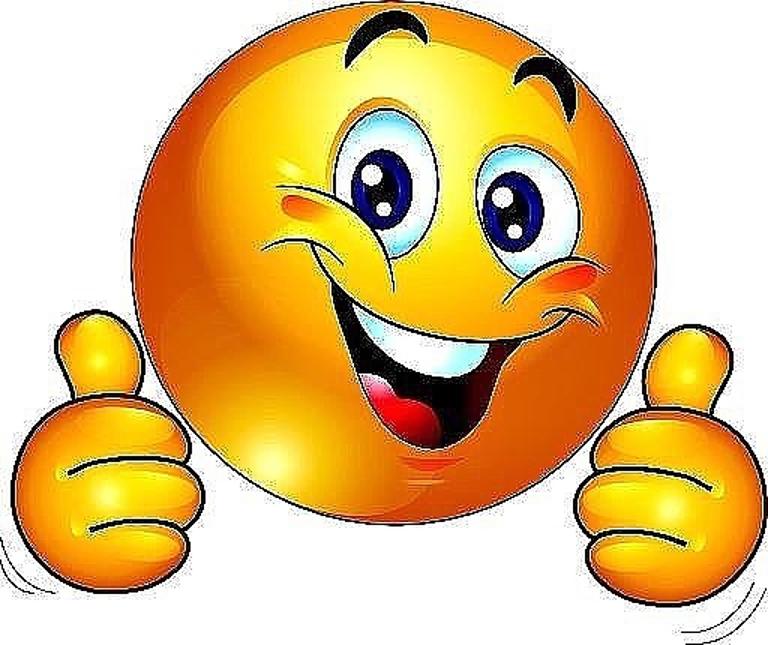 